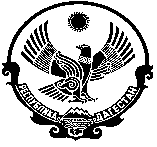 РЕСПУБЛИКА ДАГЕСТАНМУНИЦИПАЛЬНОЕ КАЗЕННОЕ ОБЩЕОБРАЗОВАТЕЛЬНОЕ УЧРЕЖДЕНИЕ «БОЛЬШЕАРЕШЕВСКАЯ СРЕДНЯЯ ОБЩЕОБРАЗОВАТЕЛЬНАЯ ШКОЛА» КИЗЛЯРСКОГО РАЙОНА(МКОУ «БОЛЬШЕАРЕШЕВСКАЯ СОШ»)ул. Корнеева, с. Большая Арешевка, Кизлярский район, республики Дагестан 368807E-mail: yusupova_6@mail.ru ОКПО 43382696, ОГРН 1040501098901, ОКАТО 82227815001, ИНН/КПП 0517008616/051701001ПРИКАЗот  07 апреля 2020 года		            № ____О переходе на дистанционные формы обучения.В соответствии с Указом Главы Республики Дагестан от 06 апреля 2020 г. №27 «О внесении изменений в Указ Главы Республики Дагестан от 18 марта 2020 г. №17 «О введении режима повышенной готовности»ПРИКАЗЫВАЮ:С 07 апреля 2020 года до улучшения санитарно-эпидемиологической обстановки деятельность                                                                                                                                                                                                                                                                                осуществлять в режиме нахождения обучающихся и педагогов в условиях самоизоляции в соответствии с методическими рекомендациями Министерства просвещения Российской Федерации по реализации программ начального общего, основного общего и среднего общего образования с применением электронного обучения и дистанционных образовательных технологий.Назначить координаторами внедрения электронного обучения учителя информатики- Юсупову П.Г. и заместителя директора по УВР –Акаеву В.М.Координаторам сформировать расписание занятий на каждый учебный день в соответствии с учебным планом по каждому учебному предмету, предусматривая дифференциацию по классам и сокращение времени проведения урока до 30 мин., сгруппировав учебный материал крупными блоками (например, литература, история и т.д. могут проводиться дистанционно один раз в неделю, математика, русский язык, английский язык – два-три раза в неделю)Назначить каждого классного руководителя ответственным за дистанционное обучение в его классе.Всем учителям школы:Внести изменения в рабочие программы, предусмотрев возможность организации учебно-воспитательного процесса, позволяющего обеспечить взаимодействие педагогов и обучающихся опосредованно с применением дистанционных образовательных технологий и электронного обучения;Обеспечить реализацию образовательных программ в полном объеме.Контроль исполнения настоящего приказа Директор школы							Лавренова Е.С.